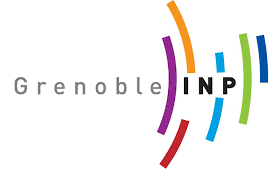 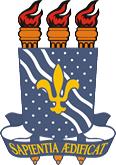 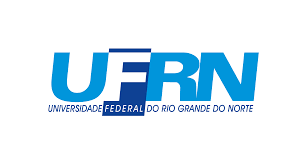 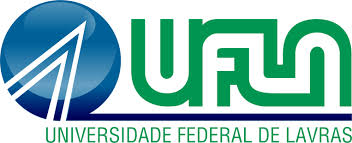 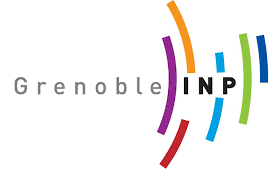 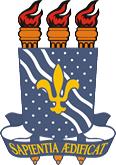 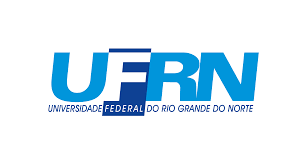 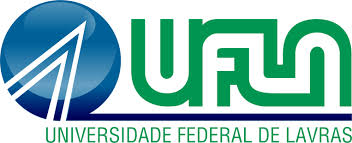 ANEXO 2PROJETO CAPES/BRAFITEC 263/2020 - EDIÇÃO 2021FICHA DE INSCRIÇÃONOME: _________________________________________________________ENDEREÇO: ____________________________________________________CEP: ___________________ CIDADE/ESTADO: _______________________E-MAIL: ____________________________FONE PARA CONTATO: _________________CURSO: ____________________________ MATRÍCULA: ________________PERÍODO A SER CONCLUÍDO NA DATA DA VIAGEM:____________JÁ FOI CONTEMPLADO COM ALGUMA BOLSA DE INTERCÂMBIO?(   ) SIM   (   ) NÃO                                                                          Assinatura do Candidato________________________________________